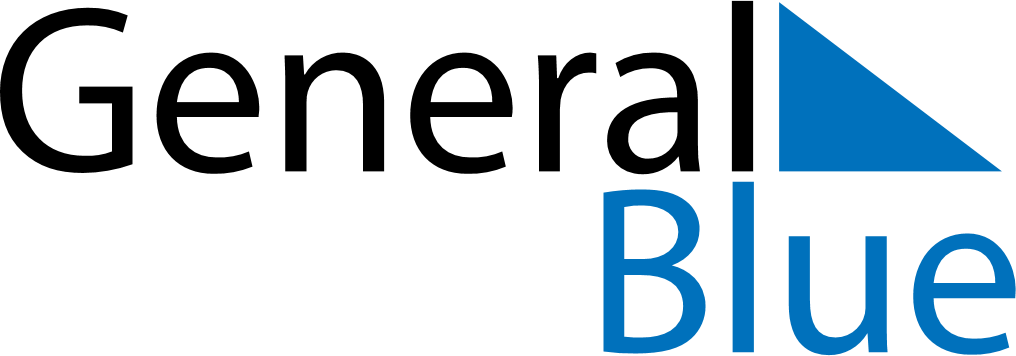 February 2018 CalendarFebruary 2018 CalendarFebruary 2018 CalendarFebruary 2018 CalendarFebruary 2018 CalendarMondayTuesdayWednesdayThursdayFridaySaturdaySunday12345678910111213141516171819202122232425262728